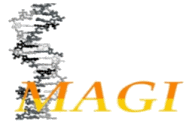 POSIZIONE LAUREATO IN ECONOMIAMagi Group è un gruppo del settore sanitario operativo da 16 anni che si occupa di diagnosi, ricerca e cura delle malattie genetiche e rare. Il gruppo è composto da tre sedi una a Bolzano, dedicata alla bioinformatica e genomica, una a Rovereto (Tn) per la diagnosi genetica e una a San Felice del Benaco (Bs) dedicata allo studio di molecole naturali a brevetto scaduto. Vi è, inoltre, una sede negli Stati Uniti d’America presso l’Atlanta Tech Park ad Atlanta (Georgia), dove si studiano molecole naturali a brevetto scaduto nel contesto nutrizionale e di prevenzione delle malattie multifattoriali. I gruppi di patologie principalmente studiate riguardano le malattie oftalmiche mendeliane, le malattie vascolari e linfatiche ad eredità mendeliana, gli ictus mendeliani, le obesità genetiche. In atto sono attive collaborazioni con i principali Policlinici universitari Nazionali ed Europei, inoltre è attiva una collaborazione con NIH di Betesda. Il gruppo è alla ricerca di persone giovani ed entusiaste, interessate a lavorare in un ambiente multidisciplinare e multietnico, utilizzando prevalentemente la lingua inglese, italiano ed albanese. Si offre anche la possibilità di svolgere dottorati industriali con le università con le quali siamo convenzionati. Il dottorato industriale è una tipologia di dottorato dove l’attività viene svolta solo da persone assunte in azienda in collaborazione con le università, infatti, è il nodo di congiunzione tra università e azienda.Funzione aziendale:Rendicontazione Progetti Ricerca, BusinessPlan, Piani di Marketing attraverso SocialTipo contratto Borsa di Studio offerta dall’Università di SienaInquadramento previsto La borsa è composta dai seguenti Benefit aziendali: Alloggio presso residenza Ricercatori, Buoni Pasto al 100%, Biglietti aerei, Assicurazione sanitaria,Corsi formazioni,500 euro mensili,Tipo candidato LaureatoTitoli Preferenziali Si richiede titolo di Laurea Magistrale in Economia e CommercioPer queste posizioni vengono offerte DUE borse di studio. Lingue straniere richieste Inglese:BuonaItaliano:Buona
Disponibilità al trasferimento SìSede di lavoro Sede San Felice del Benaco (Brescia)